CP2 Chapter 7Differential EquationsCourse StructureFirst Order Differential Equations (Booklet 1)Second Order Differential Equations – Homogeneous (Booklet 2)Second Order Differentials – Non-homogeneous (Booklet 3)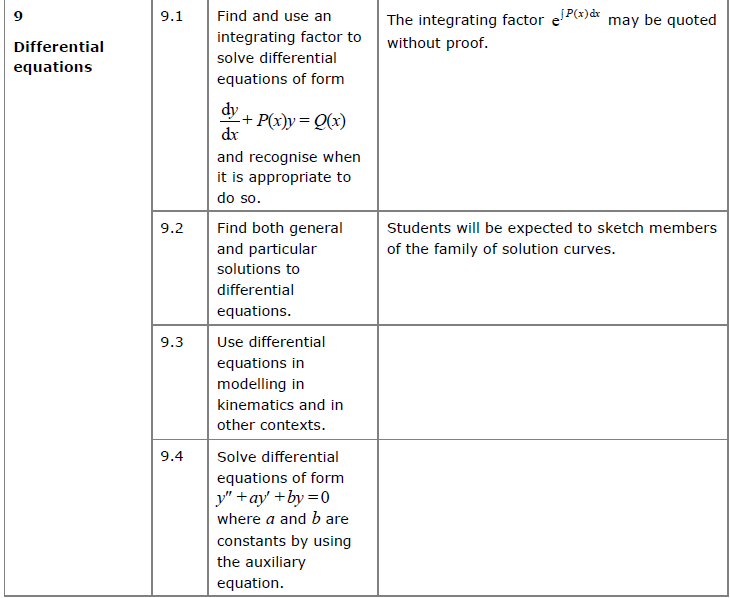 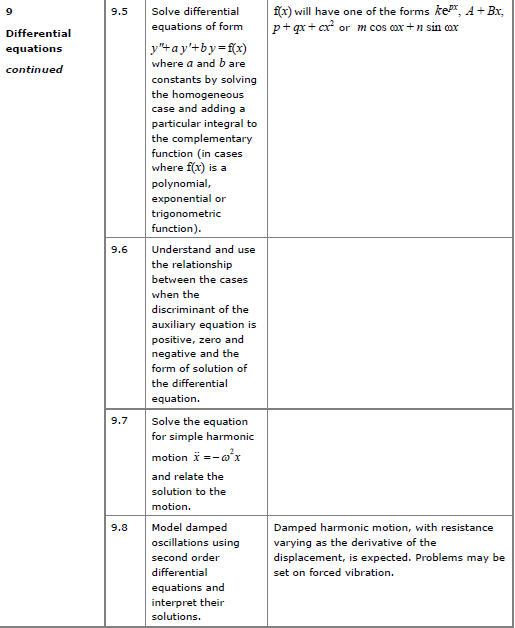 First order Differential EquationsA differential equation is an equation involving a derivative. A ‘first order’ differential equation means the equation contains the first derivative () but not the second derivative or beyond. D.E’s are used to model situations which involve rates of change and their solution gives the relationship between the variables themselves, not their derivatives. Solving First Order DE’sThere are 3 methods to solve first order DE’s:Separating variablesReverse Product rule – perfect derivativeIntegrating Factor to produce a perfect derivativeSeparating Variables (Pure Year 2 Recap)Examples: Find general solutions to Find general solutions to Find general solutions to Reverse Product RuleHow could we find general solutions of the equation We can’t separate the variables. But do you notice anything about the LHS?ExamplesTest Your UnderstandingFind general solutions of the equation Find general solutions of the equation Integrating FactorsExampleFind the general solution of Why do we use  ?Solve the general equation , where  are functions of .What happens when there’s something on front of the ?ExamplesFind the solution of Find the general solution of Test Your UnderstandingFind the general solution of the differential equationSecond Order Differential Equations (Homogenous)Higher order DE’s are often used in Mechanics to model situations which involve acceleration. Second order differential equations involve the second derivative.Classification of DE’s Recap of First Order, linear, homogeneous DE’sConsider the general DE:    Solution: We could use this general result to “guess” at the solution of a DE:If , we can assume that  Substituting these expressions back into the original DE gives:For second order DE’s: We will consider 4 different situations for second order DE’s in relation to their Auxilary Equation: Two Distinct Real RootsComplex Roots whichpurely imaginarygeneralRepeated RootsTwo Distinct Real Roots to Auxilary EquationLet’s ‘guess’ that the solution of  is similar, and of the form Let The equation  is called the auxiliary equation, and if  is a root of the auxiliary equation then  is a solution of the differential equationWhen the auxiliary equation has two real distinct roots  and , the general solution of the differential equation is , where  and  are arbitrary constants. The solution involves exponential growth or decay. Initial conditions allow us to find the values of A and B.ExampleFind the general solution of the equation Test Your UnderstandingFind the solution of the equation . Given that when .  Two Complex Roots to Auxiliary Equation which are:Purely imaginaryExampleFind the general solution of the differential equation b. More General Complex RootsExampleFind the general solution of the differential equation Repeated Roots to Auxiliary EquationFind the general solution of the differential equation Quickfire Questions:Second Order Non-Homogenous DE’sNon – homogeneous, second order DE’s have the formQuestion: Start by considering the solution to the 1st order DE:              Consider another example with the same LHS:        Solving a Second Order, Non – Homogeneous DE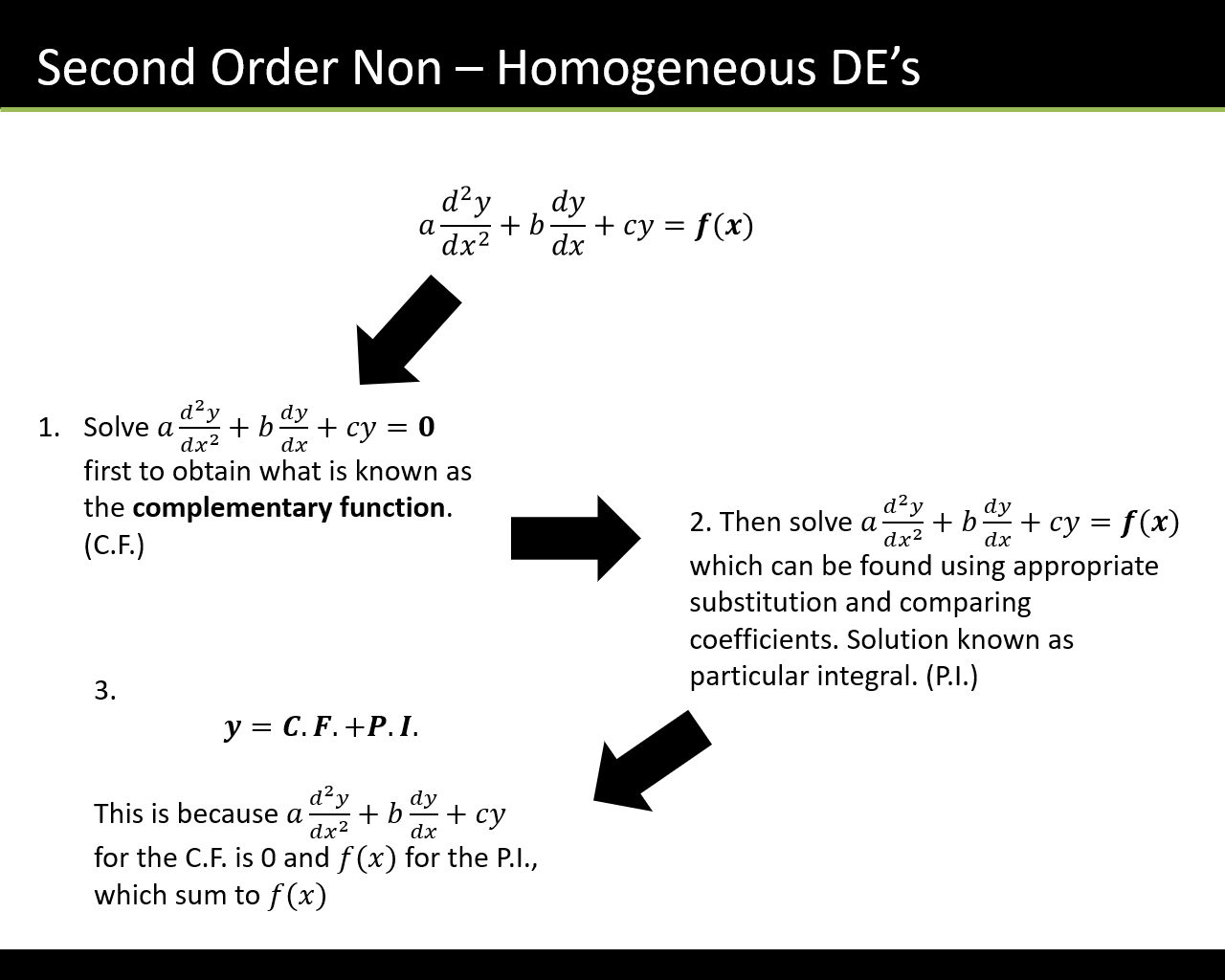 How do we find the Particular Integral?To find a particular integral you need to establish a trial function whose form depends on the form of The Particular Integral is a function which satisfies the original DE. We take our trial form and sub it back into the DE to find the value of the coefficients. ExampleFind the particular integral of the differential equation Example:Find the general solution of the differential equation Example:Find the general solution of the differential equation Example:Find the general solution of the differential equation Interesting (and important) Example!Find the general solution of the differential equation Example:Find the general solution of the differential equation Boundary ConditionsExampleFind  in terms of , given that , and that  and  at .Test Your UnderstandingFind the value of  for which  is a particular integral of the differential equation 						(4 marks)
Using your answer to part (a), find the general solution of the differential equation 							(3 marks)
 (c) Given that at  and , find the particular solution to this differential equation, giving your solution in the form                      		(5)(d) Sketch the curve with equation  for 		(2)Find the general solution of the differential equationAuxiliary EquationRootsGeneral SolutionFunction (Form of Particular Integral